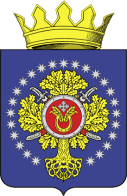 УРЮПИНСКИЙ МУНИЦИПАЛЬНЫЙ РАЙОНВОЛГОГРАДСКОЙ ОБЛАСТИУРЮПИНСКАЯ  РАЙОННАЯ  ДУМАР  Е  Ш  Е  Н  И  Е05 декабря 2022 года                    № 25/456 Об утверждении Прогнозного плана приватизации муниципального имущества Урюпинского муниципального района на 2023 год        Рассмотрев обращение главы Урюпинского муниципального района об утверждении Прогнозного плана приватизации муниципального имущества Урюпинского муниципального района на 2023 год, на основании Федерального закона № 178-ФЗ от 21 декабря 2001 года «О приватизации государственного и муниципального имущества», статьи 6 Положения о порядке управления и распоряжения имуществом, находящимся в собственности Урюпинского муниципального района Волгоградской области, утвержденного решением Урюпинской районной Думы от 27 марта 2015 года № 9/80,  Положения о приватизации имущества, находящегося в муниципальной собственности Урюпинского муниципального района Волгоградской области, утвержденного решением Урюпинской районной Думы от 25 декабря 2020 года № 170, Урюпинская районная Дума РЕШИЛА:1. Утвердить Прогнозный план приватизации муниципального имущества Урюпинского муниципального района на 2023 год (прилагается).2. Направить Прогнозный план приватизации муниципального имущества Урюпинского муниципального района на 2023 год главе Урюпинского муниципального района для подписания и опубликования в установленном порядке.3. Настоящее решение вступает в силу со дня его принятия.             ПредседательУрюпинской районной Думы                                               Т.Е. МатыкинаУтвержден решениемУрюпинской районной Думыот 05 декабря 2022 года № 25/456 ПРОГНОЗНЫЙ ПЛАНПРИВАТИЗАЦИИ МУНИЦИПАЛЬНОГО ИМУЩЕСТВАУРЮПИНСКОГО МУНИЦИПАЛЬНОГО РАЙОНА НА 2023 ГОД1. Основные  направления и задачи приватизации муниципального имущества.        1.1. Основными задачами в сфере приватизации имущества, находящегося в муниципальной собственности Урюпинского муниципального района, являются:        - создание условий для привлечения инвестиций в реальный сектор экономики Урюпинского муниципального района;        - улучшение управления муниципальной собственностью Урюпинского муниципального района;        - формирование доходов бюджета Урюпинского муниципального района;        - уменьшение бюджетных расходов по содержанию муниципального имущества.        1.2. Основными направлениями в осуществлении приватизации муниципального имущества Урюпинского муниципального района являются:        - приватизация объектов недвижимости;        - приватизация объектов движимого имущества;        - приватизация акций открытых акционерных обществ.        1.3. Способы и условия приватизации муниципального имущества Урюпинского муниципального района, порядок принятия решения об условиях приватизации муниципального имущества устанавливаются в соответствии с Федеральным законом от 21 декабря 2001 года № 178-ФЗ            «О приватизации государственного и муниципального имущества», Положения о приватизации имущества, находящегося в муниципальной собственности Урюпинского муниципального района Волгоградской области, утвержденного решением Урюпинской районной Думы от 25 декабря 2020 года № 170.        1.4. Начальная цена продажи объектов муниципального имущества, включенного в Прогнозный план приватизации, устанавливается на основании рыночной стоимости, определяемой в соответствии с требованиями Федерального закона № 135-ФЗ от 29 июля 1998 года              «Об оценочной деятельности в Российской Федерации».        1.5. Доходы от приватизации муниципального имущества зачисляются в бюджет Урюпинского муниципального района.        1.6. Размер предполагаемых доходов от приватизации муниципального имущества Урюпинского муниципального района в 2023 году запланирован в сумме 100 тыс. рублей по рыночной стоимости (указанный размер предполагаемых доходов может быть скорректирован в зависимости от предложений покупателей, способа оплаты (единовременно или в рассрочку на период, установленный действующим законодательством) такого имущества).2. Перечень муниципального имущества Урюпинскогомуниципального района, предлагаемого к приватизации в 2023 году        Перечень объектов муниципального имущества, предлагаемого к приватизации в 2023 году, сформирован на основании предложений отдела по управлению муниципальным имуществом администрации Урюпинского муниципального района.2.1. Объекты недвижимости2.2. Акции, принадлежащие Урюпинскому муниципальному району,в уставных капиталах открытых акционерных обществ3. Вступление в силу Прогнозного плана приватизациимуниципального имущества Урюпинского муниципального районана 2023 годПрогнозный план приватизации муниципального имущества Урюпинского муниципального района на 2023 год вступает в силу с 1 января 2023 года и подлежит опубликованию в информационном бюллетене администрации Урюпинского муниципального района «Районные ведомости».                            ГлаваУрюпинского муниципального района                                 А.Ю. Максимов№ п/пНаименованиеМестонахождения имуществаСведения об использовании имущества12341Здание нежилое пилорамы 1976 года постройки, общая площадь 122,7 кв. м. Волгоградская обл., Урюпинский р-н,                              ст. Михайловская свободно2Здание бани 1973 года ввода в эксплуатацию, общая площадь Волгоградская обл., Урюпинский р-н, х. Дьяконовский 2-йсвободно3Здание общежития, 1989 года постройки, общая площадь 105,1 кв. м.Волгоградская обл., Урюпинский р-н, х. Дьяконовский 1-й, пер. Молодежный, д. 2свободно4Здание дома культуры (незавершенное строительство), общая площадь 1461,1 кв. м.Волгоградская обл., Урюпинский р-н, х. Дьяконовский 2-йсвободно5Нежилое здание 1952 года постройки, общая площадь 521,0 кв. м.Волгоградская обл., Урюпинский р-н, х. Серковский, ул. Школьная, д. 7свободно6Здание котельной 1952 года постройки, общая площадь 30,5 кв. м. Волгоградская обл., Урюпинский р-н, х. Серковский, ул.Школьная, д.7свободно7Нежилое здание 1956 года постройки, общая площадь 58,6 кв. м.Волгоградская обл., Урюпинский р-н, х. Сантырскийсвободно№ 
п/пНаименованиеоткрытогоакционерногообществаМесторасположениеНазначение,краткая техническая характеристикаКоличество акций, подлежащих приватизации, с указанием доли этих акций в общем количестве акций открытого акционерного общества123461Акции открытого акционерного общества «Урюпинскмежрайгаз»403113, Волгоградская область, г. Урюпинск,ул. М. Мушкетовская 4170 шт. (3,1%)170 шт., (3,1%)2Акции открытого акционерного общества «Степное»403110, Волгоградская область, г. Урюпинск,ул. гора Восточная402 шт. (18,5%)402 шт. (18,5%)